What to do today1. Story timeGo to https://www.youtube.com/watch?v=DY9z6BH682Y&t=5s and listen to the reading of Willy the Wimp by Anthony Browne.Do you feel sorry for Willy in the story? Why? 2. Using bullet points in a listThink about all the things that Willy does in the story to get fit and strong. What other things could he have done?On Getting Fit and Strong, make a list: play football, do ballet, go swimming, eat salad, etc. Use bullet points for each item in your list. Draw a person doing your favourite. Write punctuated sentences describing how you do that activity and why it makes you healthy.3. Writing about characters Think about what Willy is like at the beginning of the story and what he is like at the end.On How Willy Changes, draw pictures of Willy when he is a wimp and then when he is brave. Write sentences to go with each picture. Use different Conjunctions to link ideas together.Now try this Fun-Time ExtraIn the story Willy is brave. On A Time when I was Brave, write about a time you were brave. Draw a picture to go with your writing.Getting Fit and Strong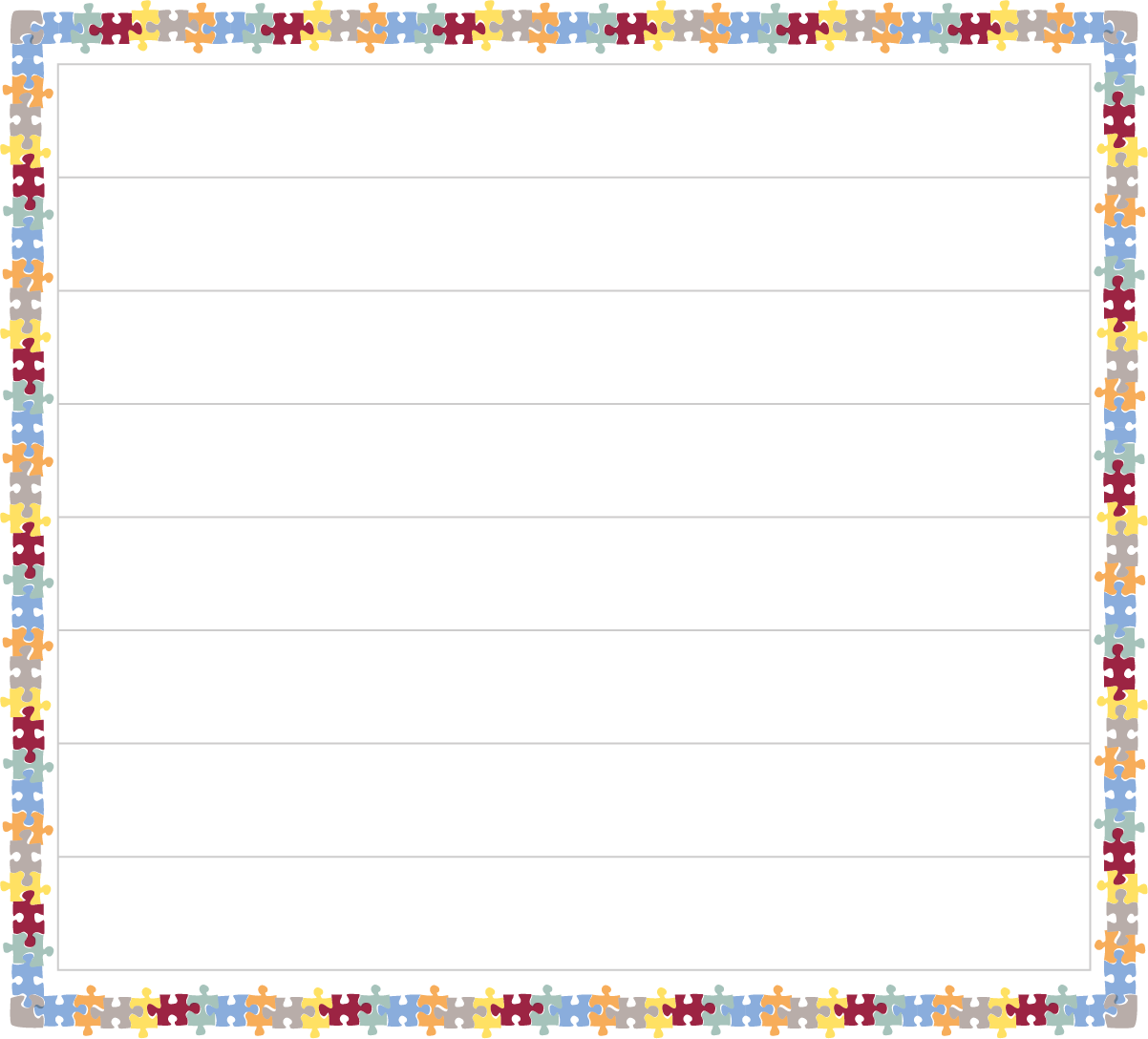 ______________________________________________________________________________________________________________________________________________________________________________________________________________________________________________________________________________________________________________________How Willy Changes___________________________________________           _____________________________________________________________________________________           _____________________________________________________________________________________           _____________________________________________________________________________________           _____________________________________________________________________________________           __________________________________________ConjunctionsUse these conjunctions to link ideas together in your sentences.At the beginning Willy is very timid and he always says sorry.In the end Willy is much braver but he is still kind to his friends.Willy changes because he wants to be brave and strong, although he doesn’t want to be a bully himself.A Time when I was Braveand             but           so           when          because    although       